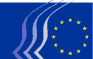 Európsky hospodársky a sociálny výborBrusel 5. mája 2017Obsah:Na plenárnom zasadnutí, ktoré sa konalo 26. a 27. apríla 2017, sa zúčastnili pán Can DÜNDAR, turecký novinár nominovaný na Sacharovovu cenu za rok 2016, profesor Dusan SIDJANSKI, čestný predseda Európskeho kultúrneho centra a pán Maroš ŠEFČOVIČ, podpredseda Európskej komisie zodpovedný za energetickú úniu.Na zasadnutí boli prijaté tieto stanoviská:Inštitucionálne záležitostiAkčný plán v oblasti európskej obranySpravodajca: Christian Moos (Iné záujmy – DE)Pomocný spravodajca: Jan Pie (SE – kat. 1)Referenčný dokument:	EESC-2016-06865-00-00-ASHlavné body:Európsky hospodársky a sociálny výbor (EHSV)podporuje vytvorenie európskej obrannej únie, ako aj akčný plán v oblasti európskej obrany, vrátane vytvorenia spoločného európskeho fondu pre obranu. EHSV požaduje výrazný kvalitatívny pokrok v oblasti európskej obrannej spolupráce, keďže obranný priemysel a trh sú príliš roztrieštené, čo spôsobuje neefektívne prideľovanie zdrojov, prekrývanie právomocí, nedostatok interoperability a technologické rozdiely. EHSV podporuje cieľ strategickej nezávislosti v určených oblastiach kritických priemyselných kapacít a technológií;zdôrazňuje, že nevyhnutnou podmienkou rozvoja spoločných obranných spôsobilostí je posilnenie európskeho obranného priemyslu a technologickej základne vrátane vysoko kvalifikovanej pracovnej sily;je dôrazným zástancom toho, aby sa osobitná pozornosť venovala MSP, a to aj v oblasti výskumu a vývoja na obranné účely;odmieta, aby sa na obranné účely uvoľnili existujúce fondy, ktoré slúžia ekonomickým alebo sociálnym cieľom;odmieta osobitné zohľadnenie rozpočtových prostriedkov členských štátov vyčlenených na obranu v rámci Paktu stability a rastu. Výdavky na obranu by nemali narušiť stabilitu verejných financií;podporuje vytvorenie obranného fondu s osobitne vyčlenenými prostriedkami na výskum a na spôsobilosti. Rozpočet EÚ sa však musí zvýšiť, keďže výskum na obranu nesmie byť financovaný na úkor výskumu v iných odvetviach. EHSV je za financovanie spôsobilostí výlučne prostredníctvom príspevkov členských štátov. Obstarávanie výrobkov obranného priemyslu členskými štátmi nemôže byť financované z rozpočtu EÚ.Kontakt:	Adam Plezer(tel.: +32 2 546 8628 – e-mail: Adam.Plezer@eesc.europa.eu)HOSPODÁRSKE RIADENIE, FINANČNÉ NÁSTROJEFinancovanie terorizmu – kontrola pohybu peňažných prostriedkov v hotovostiSpravodajca: Javier DOZ ORRIT (Pracovníci – ES)Pomocný spravodajca: Mihai IVAȘCU (Iné záujmy – RO)Referenčný dokument: COM(2016) 825 final/2016/0413 (COD)Hlavné body:EHSV:podporuje návrh Komisie a domnieva sa, že rozšírenie rozsahu kontrol a právomocí orgánov s cieľom vykonávať kontroly a zaisťovanie vo všetkých prípadoch, keď existuje dôvodné podozrenie z trestnej činnosti, uľahčí odhaľovanie väčšieho počtu prípadov podvodov a umožní získanie väčšieho množstva informácií;sa domnieva, že je potrebné zlepšiť spoluprácu medzi príslušnými orgánmi, ako aj medzi členskými štátmi, aby sa nové nariadenie uplatňovalo čo najefektívnejšie;navrhuje, aby Komisia na základe rozsiahlych konzultácií a štúdie vypracovala plán na obmedzenie používania peňažných prostriedkov v hotovosti v EÚ. V tejto súvislosti je potrebné opätovne zvážiť otázku, či je hranica 10 0+EUR primeraná;sa domnieva, že Komisia by mala byť prísnejšia pri stanovovaní sankcií za nesplnenie oznamovacej povinnosti;v zozname vysoko rizikových tretích krajín, ktorý zostavila Komisia;navrhuje, aby daňové orgány mali prístup aj k informáciám zhromaždeným pri kontrole peňažných tokov s cieľom vyšetrovať prepojenia takýchto aktivít s trestnými činmi daňovej povahy;odporúča, aby boli do vymedzenia pojmu „peňažné prostriedky v hotovosti“ prijatím nového nariadenia zaradené okrem zlata aj iné „vysoko likvidné komodity“;navrhuje, aby sa viac pozornosti venovalo hrozbe, že predplatené karty by mohli naďalej využívať páchatelia trestnej činnosti a teroristi na utajené financovanie svojich aktivít;odporúča posilniť ochranu údajov v dôsledku zvýšenia množstva údajov, ktoré boli zhromaždené a ktoré si orgány medzi sebou vymieňajú.Kontakt:	Krisztina PERLAKY-TÓTH(tel.: +32 2 546 9740 – e-mail: Krisztina.PerlakyToth@eesc.europa.eu)DopravaŽeny a doprava – platforma pre zmenuSpravodajkyňa: Madi SHARMA (Zamestnávatelia – UK)Referenčný dokument: prieskumné stanovisko na žiadosť KomisieEESC-2017-00048-00-00-ACHlavné body:EHSV navrhuje vytvorenie Platformy EÚ pre zmenu (ďalej len „platforma“), ktorá by riešila otázky rodovej rovnosti v doprave, s počiatočným ťažiskom na zamestnateľnosť žien v tomto sektore. Tento počiatočný cieľ by sa neskôr mohol doplniť zahrnutím „žien ako používateliek“. Medzi členov by mohli patriť napríklad, avšak nie výlučne, organizácie zastupujúce tvorcov politiky na úrovni EÚ a na vnútroštátnej úrovni, zastupiteľské orgány odvetvia dopravy, ich odborové zväzy, médiá, organizácie pre cestujúcich a mimovládne organizácie ochotné zaviazať sa k prijatiu konkrétnych opatrení na riešenie rodovej nerovnosti v doprave.EHSV bude propagovať ciele zavádzania rodovo citlivých politík prostredníctvom stanovenia jasných cieľov: mandátu a rozsahu pôsobnosti, vrátane ukazovateľov, ktoré stanovia členovia pri vytvorení platformy.EHSV odporúča, aby si platforma udržala flexibilitu a dokázala sa prispôsobiť všetkým aspektom sektora a všetkým úrovniam politiky. Mala by trvať na transparentnosti a zodpovednosti svojich členov a svojho fungovania. Monitorovanie, hodnotenie a každoročné preskúmanie predstavujú základné nástroje, pokiaľ ide o dôveryhodnosť a úspech platformy.Platforma môže byť úspešná len vtedy, ak sa jej členovia zapoja v plnom rozsahu, a preto EHSV navrhuje vytvoriť webové sídlo, na ktorom budú uvedení jej členovia a ich aktivity a ktorá bude obsahovať databázu činností, odporúčaní, monitorovaní a hodnotení vrátane, ktoré iné subjekty môžu reprodukovať, alebo zdroje informácie.Kontakt:	Erika PAULINOVA(tel.: +32 2 546 8457 – e-mail: Erika.Paulinova@eesc.europa.eu)EnergetikaRevízia smernice o energetickej efektívnostiSpravodajca: Mihai MANOLIU (Zamestnávatelia – RO)Referenčný dokument: COM(2016) 761 final – 2016/0376 (COD)EESC-2016-06911-00-00-AS-TRAHlavné body:Výbor sa nazdáva, že zvýšenie energetickej efektívnosti vo všetkých oblastiach používania energie môže byť silným prostriedkom na zníženie nákladov európskeho hospodárstva a zásada energetickej efektívnosti sa môže stať faktorom zlepšovania finančnej dostupnosti. Energetická efektívnosť je jedným z najhospodárnejších spôsobov podpory prechodu na nízkouhlíkové hospodárstvo a tvorby hospodárskeho rastu, zamestnanosti a investičných príležitostí. Výbor žiada, aby:členské štáty pristupovali proaktívne k podpore energetickej efektívnosti, spolupracovali na spoločných projektoch, odstránili administratívne a regulačné prekážky a vyvíjali viac úsilia, pokiaľ ide o realizáciu smernice o energetickej efektívnosti;vykonali dôslednú analýzu vplyvu cieľov energetickej efektívnosti na ostatné ciele stanovené v legislatívnych návrhoch o energetike;zvyšovali povedomie konečných spotrebiteľov prostredníctvom podpory a informovania o systémoch energetickej efektívnosti, ako aj o alternatívnych opatreniach,;venovali väčšiu pozornosť domácnostiam postihnutým energetickou chudobou resp. sociálnemu bývaniu, pre ktoré by sa mali udržateľným spôsobom znížiť náklady na energiu;prijali opatrenia s cieľom vzdelávať konečných spotrebiteľov o kombinovaných technikách výroby elektrickej energie a tepelnej energie, inteligentnom meraní spotreby a o plánoch obnovy;využívali finančné prostriedky na financovanie projektov v oblasti energetiky prostredníctvom európskych finančných nástrojov;poskytovali granty na projekty so silným sociálnym vplyvom;uplatňovali správny prístup k zabezpečovaniu kvality a realizovali národné programy odbornej prípravy pre poskytovateľov služieb v oblasti energetickej efektívnosti;uplatňovali komplexný prístup a zlepšili energetickú efektívnosť celého dopravného systému, ktorý sa opiera o trvalý technický rozvoj dopravných prostriedkov a pohonných systémov.Kontakt:	Andrei POPESCU(tel.: +32 2 546 9186 – e-mail: Andrei.Popescu@eesc.europa.eu)Revízia smernice o energetickej hospodárnosti budovSpravodajkyňa: Baiba MILTOVIČA (Iné záujmy – LV)Pomocná spravodajkyňa: Isabel CAÑO AGUILAR (Zamestnanci – ES)Referenčný dokument: COM(2016) 765 final – 2016/0381 (COD)EESC-2017-00008-00-00-AC-TRAHlavné body:Podľa názoru EHSV je prvoradé, aby smernica obsahovala viac konkrétnych návrhov, ako vyriešiť problém energetickej chudoby. Mali by zahŕňať okrem iného poskytovanie poradenstva a koordináciu opatrení prostredníctvom nezávislého kontaktného miesta alebo agentúry pre spotrebiteľov.EHSV zastáva názor, že členské štáty budú musieť vo svojich národných plánoch prejaviť väčšie ambície načrtnuté v alternatívnej možnosti politiky III a súčasne sa pridŕžať legislatívneho prístupu uvedeného v možnosti politiky II – základ revízie predstavenej v smernici. Bude to nevyhnutné, aby sa mohol vytvoriť dlhodobý plán, ktorý umožní naplniť ambiciózny cieľ Parížskej dohody.EHSV konštatuje, že Komisia nevyužila možnosť podporiť prostredníctvom smernice tzv. zelené hypotéky, systémy diaľkového vykurovania spojené s obnoviteľnými zdrojmi energie, opatrenia na uskladňovanie energie pre bytové domy a podniky, zlepšené systémy odbornej prípravy pre pracovníkov vykonávajúcich inštalačné a renovačné práce a ďalšie technické, finančné a daňové opatrenia, ktoré by podporili lepšiu energetickú efektívnosť v budovách.Mali by sa prijať ďalšie kroky na zlepšenie porovnateľnosti metód výpočtu používaných pri vydávaní energetických certifikátov v členských štátoch. Okrem toho všeobecný návrh na zavedenie tzv. ukazovateľa inteligentnosti musí zohľadňovať aj schopnosť obyvateľov budovy nielen posúdiť energetickú efektívnosť, ale aj kontrolovať a uľahčovať svoju vlastnú výrobu a spotrebu energie z obnoviteľných zdrojov a znížiť účty za energie.EHSV zdôrazňuje, že je nevyhnutné podporovať výstavbu a obnovu budov, a konštatuje, že bez inovácie nebude možné zlepšiť energetickú hospodárnosť budov. Je nevyhnutné vyvinúť úsilie v oblasti odbornej prípravy a prispôsobiť zručnosti požiadavkám týchto úzko špecializovaných odvetví.EHSV obzvlášť naliehavo žiada, aby sa uznala schopnosť miestnych orgánov stimulovať a koordinovať programy v oblasti energetickej efektívnosti, a konštatuje, že v tejto súvislosti má čoraz väčší potenciál Dohovor primátorov a starostov. Mali by sa navrhnúť ďalšie spôsoby, ako stimulovať súkromných vlastníkov a iných poskytovateľov sociálneho bývania, než sú obce, aby investovali do obnovy starších bytov. Iniciatíva inteligentného financovania inteligentných budov je pozitívnym krokom, ktorý výbor oceňuje.Kontakt:	Erika PAULÍNOVÁ(tel.: +32 2 546 8457 – e-mail: Erika.Paulinova@eesc.europa.eu)Revízia smernice o energii z obnoviteľných zdrojovSpravodajca: Lutz RIBBE (Iné záujmy – DE)Pomocný spravodajca: 	Stefan BACK (Zamestnávatelia – SE)Referenčný dokument: COM(2016) 767 final – 2016/0382 (COD)EESC-2016-06926-00-00-AC-TRAHlavné body:Európsky hospodársky a sociálny výbor (EHSV) víta návrh Európskej komisie na revíziu smernice o podpore využívania energie z obnoviteľných zdrojov. Zvýšenie podielu energie z obnoviteľných zdrojov má zásadný význam pre dosiahnutie cieľov energetickej únie a splnenie záväzkov EÚ v oblasti klimatických zmien. Výbor zastáva názor, že návrh obsahuje mnoho pozitívnych prvkov, medzi nimi aj potvrdenie environmentálnych, hospodárskych a sociálnych prínosov obnoviteľných zdrojov energie a uznanie výrobcov-spotrebiteľov a energetických družstiev ako nových aktérov na trhoch s energiou.EHSV však zastáva názor, že návrh by mohol zájsť ešte ďalej: Po prvé, existujú obavy, že záväzný cieľ EÚ pre podiel energie z obnoviteľných zdrojov vo výške 27 % (spolu s absenciou záväzných národných cieľov) do roku 2030 nemusí stačiť na dosiahnutie cieľov zníženia emisií skleníkových plynov a vedúceho postavenia v oblasti energie z obnoviteľných zdrojov. Po druhé, EHSV plne podporuje myšlienku, že energia z obnoviteľných zdrojov by mala podliehať hospodárskej súťaži na trhu, ale poznamenáva, že na to sú potrebné rovnaké podmienky na trhu (vrátane internalizácie externých nákladov, odstránenia dotácií pre všetky energetické palivá a usporiadania trhu, ktoré nediskriminuje výrobu menšieho rozsahu). Po tretie, výbor pozitívne vníma začlenenie výrobcov-spotrebiteľov a energetických družstiev do návrhu, ale poukazuje na potrebu ďalších opatrení na konsolidáciu a posilnenie ich úlohy na trhu s energiou. Po štvrté, EHSV by chcel zdôrazniť význam zavedenia a rozšírenia inteligentných sietí v celej Európe s cieľom umožniť prepájanie sektorov a zvýšenie flexibility trhu. Po piate, EHSV uznáva, že ak sa biopalivá, a najmä moderné biopalivá, využívajú udržateľným spôsobom, zohrávajú dôležitú úlohu najmä v sektore dopravy. Pri diskusii o biopalivách sa však musí zohľadniť aj budúca úloha elektromobility.Kontakt:	Kristian KRIEGER(tel.: +32 2 546 8921 – e-mail: Kristian.Krieger@eesc.europa.eu)Riadenie energetickej únieSpravodajca: Brian CURTIS (Zamestnanci – UK)Referenčný dokument: COM(2016) 759 final – 2016/0375 (COD)EESC-2016-06870-00-00-AC-TRAHlavné body:EHSV podporuje navrhované nariadenie o riadení. Vypracováva sa v ňom rámec, ktorý umožňuje členským štátom vybrať si pre svoje vlastné národné plány v oblasti energetiky a klímy možnosti s najnižšími nákladmi a znižuje riziká uviaznutých aktív v oblasti infraštruktúry. K tomu však pravdepodobne nedôjde, pokiaľ sa v nariadení nevykonajú zmeny. Zabezpečené musia byť súvisiace podporné opatrenia, ktorými sa na národnej, regionálnej a miestnej úrovni umožní vytvorenie sociálneho konsenzu o spôsobe ako najlepšie riešiť sociálno-ekonomické a technické dôsledky dosiahnutia spravodlivej transformácie energetiky.EHSV konkrétne odporúča úpravu návrhov okrem iného v týchto oblastiach: po prvé, výslovný odkaz na ciele týkajúce sa zníženia emisií skleníkových plynov do roku 2050 a orientačné referenčné hodnoty pre národné príspevky v oblasti obnoviteľných energií a energetickej účinnosti na rok 2030; po druhé, dôraz na zodpovednosť členských štátov primerane a proporcionálne prispievať k dosiahnutiu záväzných cieľov EÚ a zakotviť svoje odsúhlasené príspevky na rok 2030 do vnútroštátnych právnych predpisov; po tretie, posilnenie primeranosti oznamovaných údajov na vnútroštátnej úrovni a na úrovni EÚ; po štvrté, možnosť upraviť vnútroštátne plány v závislosti od vývoja parížskych záväzkov; po piate, treba posilniť transparentnosť a zapojenie občianskej spoločnosti na úrovni EÚ a národnej úrovni; po šieste, malo by sa zahrnúť referenčné vymedzenie pojmu energetická chudoba, s cieľom umožniť monitorovanie v celej EÚ; a po siedme, spracovanie kompenzačných finančných príspevkov (ak členské štáty nespĺňajú svoje národné ciele) a príslušná úloha „platformy financovania“.Kontakt:	Kristian KRIEGER(tel.: +32 2 546 8921 – e-mail: Kristian.Krieger@eesc.europa.eu)Balík opatrení v oblasti čistej energie pre všetkýchSpravodajca: Ulrich SAMM (Zamestnávatelia – DE)Pomocný spravodajca: Toni VIDAN (Iné záujmy – HR)Referenčný dokument: COM(2016) 860 finalEESC-2016-06894-00-00-ACHlavné body:EHSV víta balík opatrení v oblasti čistej energie, ktorého cieľom je urýchliť, transformovať a konsolidovať prechod hospodárstva EÚ na čistú energiu, pričom sa sledujú dôležité ciele hospodárskeho rastu a tvorby pracovných miest. Navrhovaný balík obsahuje dôležité návrhy v oblasti energie z obnoviteľných zdrojov a koncepcie trhu s elektrickou energiou, energetickej účinnosti a energetickej hospodárnosti budov, energetickej inovácie, dopravy a riadenia a výbor mnohé z týchto iniciatív hodnotí pozitívne. Stanovisko, ktoré vychádza z deviatich iných stanovísk k jednotlivým návrhom balíka opatrení v oblasti čistej energie, však tiež identifikuje niekoľko výziev, ktoré občianska spoločnosť a spoluzákonodarcovia musia zohľadniť.Medzi tieto výzvy patria: Po prvé, výbor síce uznáva a víta pozitívne a optimistické posolstvo oznámenia Komisie, najmä pokiaľ ide o priemyselnú produkciu a zamestnanosť v súvislosti s energiou z obnoviteľných zdrojov, no považuje za potrebné poukázať na potenciálne riziká spojené s procesom prechodu. Po druhé, EHSV oceňuje dôraz na ústrednú pozíciu občanov a spotrebiteľov v energetickej únii, ale pochybuje o tom, či sú návrhy právnych predpisov dostatočne konkrétne na dosiahnutie tohto cieľa. Po tretie, energetická účinnosť a energia z obnoviteľných zdrojov sú kľúčovými oblasťami pre dosiahnutie cieľov EÚ v oblasti zmeny klímy, ale existujú obavy, či trh s energiou ponúka rovnaké podmienky potrebné na to, aby energia z obnoviteľných zdrojov mohla súťažiť s inými zdrojmi paliva. Po štvrté, výbor má vážne pochybnosti o tom, či je návrh riadenia postačujúci na riešenie potenciálnych rozdielov pri implementácii a ambicióznosti na úrovni členských štátov. Po piate, EHSV víta, že EÚ plánuje vytvoriť stredisko pre monitorovanie energetickej chudoby, ale zdôrazňuje, že stále chýba koordinovaný prístup v oblasti boja proti energetickej chudobe. A napokon, EHSV je znepokojený finančným krytím balíka.Kontakt:	Kristian KRIEGER(tel.: +32 2 546 8921 – e-mail: Kristian.Krieger@eesc.europa.eu)DigitalizáciaDigitalizácia a inovatívne podnikateľské modely v európskom finančnom sektore a ich vplyv na zamestnanosť a zákazníkovSpravodajca: Carlos TRIAS PINTÓ (Iné záujmy – ES)Pomocný spravodajca: Pierre GENDRE (FR – kat. 2)Referenčný dokument: EESC-2016-05526-00-00-ASHlavné body:V každom prípade treba obnoviť dôveru vo finančný sektor a jeho stabilitu, pričom je veľmi dôležité riadenie prechodu zo starého (tradičného) bankového systému na nový systém. V tejto súvislosti EHSV žiada, aby sa prijali primerané právne predpisy v európskom kontexte integračného procesu bankovej únie a jednotného digitálneho trhu, čo umožní rast a inovácie a zároveň zabezpečí ochranu spotrebiteľov a zamestnancov vo finančnom sektore.Na dosiahnutie skutočného jednotného európskeho finančného trhu by mala Európska komisia v rámci svojich politických opatrení podporovať rovnaké podmienky v oblasti inovácie. Vo všeobecnosti sa musia tradičným finančným odvetviam aj FinTech spoločnostiam poskytnúť zhruba obdobné podmienky, pokiaľ ide o reguláciu, ako aj práva spotrebiteľov, pracovné podmienky a povinnosti dohľadu, a to na základe pravidla, že rovnaká činnosť si vyžaduje rovnaké pravidlá a rovnaký dohľad.Regulačný prístup založený na riziku by mal byť konzistentný počas celého životného cyklu inovácie, čím sa zabezpečí primeraný a zjednodušený regulačný rámec pre etablovaných aj nových aktérov, aby mohli skúšať nové technológie a podnikateľské modely v súčinnosti s regulačnými orgánmi.Pochopenie finančných technológií si vyžaduje nové zručnosti všetkých: regulačných orgánov, orgánov dohľadu, zainteresovaných strán z finančnej oblasti a všetkých obyvateľov.Digitalizácia vo finančnom sektore ohrozuje mnoho pracovných miest a to núti zamestnancov, aby si aktualizovali svoje kvalifikácie a zručnosti. EHSV sa zasadzuje za to, aby sa zaručila odborná príprava a ďalšie vzdelávanie na dvoch úrovniach. Interne, čo umožní zamestnancom preberať nové úlohy a vytvoriť prechod medzi súčasnými zamestnancami vo finančnom sektore z „tradičných inštitúcií“ a zo spoločností FinTech/InsurTech, a externe prípravou zamestnancov, ktorí nemôžu zostať v tomto sektore, na pracovné miesta v iných sektoroch.EHSV vyzýva, aby sa prostredníctvom Európskeho sociálneho fondu v rámci novej hlavnej iniciatívy „koalícia pre digitálne zručnosti a pracovné miesta“ poskytovali špecifické vzdelávacie programy na podporu zvyšovania kvalifikácie a rekvalifikácie pracovníkov vo finančnom sektore s cieľom pripraviť ich na nové digitálne technológie.Kontakt:	Alain Colbach(tel.: +32 2 546 9170 – e-mail: Alain.colbach@eesc.europa.eu)PriemyselSpoločný podnik pre priemyselné odvetvia využívajúce biologické materiálySpravodajca:	Mihai MANOLIU (Zamestnávatelia – RO)Referenčný dokument:	COM(2017) 68 final – 2017/0024 (NLE) – CESHlavné body:EHSV podporuje nutné objasnenia, ktoré prinieslo nové nariadenie, najmä z dôvodu, že v návrhom sa znižuje administratívna záťaž pre konzorcium pre priemyselné odvetvia využívajúce biologické materiály.Kontakt:	Jana Valant(tel.: +32 2 546 89 24 – e-mail: jana.valant@eesc.europa.eu)SpotrebiteliaZriadenie európskeho systému pre cestovné informácie a povolenia (ETIAS)Spravodajca: Jan SIMONS (Zamestnávatelia – NL)Referenčný dokument: EESC-2016-06889-00-00-AS-TRAHlavné body:EHSV sa domnieva, že zámer vytvoriť Európsky systém pre cestovné informácie a povolenia (ETIAS) na zisťovanie rizík spojených s cestujúcimi oslobodenými od vízovej povinnosti, ktorí cestujú do schengenského priestoru, je v súčasnej dobe nevyhnutným krokom, ktorý je v súlade s hrozbami zapríčinenými vonkajšími a vnútornými okolnosťami.Výbor víta skutočnosť, že informácie získané prostredníctvom tohto systému umožnia predbežné overenie možných bezpečnostných rizík alebo rizík vyplývajúcich z neregulárnej migrácie s cieľom chrániť občanov EÚ proti osobám vstupujúcim na územie EÚ so zlým úmyslom.Výbor dôrazne upozorňuje, že systém ETIAS by mal v plnej miere rešpektovať základné práva žiadateľov a zabrániť akejkoľvek diskriminácii. Všetky údaje, najmä údaje s citlivými informáciami týkajúcimi sa zdravia, vzdelávania, kriminality atď., získané prostredníctvom systému, musia byť chránené a prístup k nim by sa mal prísne obmedziť na orgány vyšetrujúce trestnú činnosť, terorizmus, nelegálne prisťahovalectvo a iné hrozby. Systém ETIAS musí taktiež rešpektovať právo žiadateľov odvolať sa proti zamietnutiu poskytnúť im cestovné povolenie alebo ho odňať.Výbor si uvedomuje, že treba vyriešiť mnohé technické otázky týkajúce sa systému ETIAS, najmä pokiaľ ide o interoperabilitu a prepojiteľnosť s ostatnými systémami na zhromažďovanie údajov a riadenie. Systém ETIAS by sa mal zakladať na rovnováhe medzi rizikami a bezpečnosťou a súčasne zabrániť nárastu administratívnej záťaže a prekážok pre návštevníkov, ktorí často cestujú do EÚ.Pozornosť by sa mala zamerať na politické aspekty zriadenia systému ETIAS. Príslušné krajiny by mali byť informované o dôvodoch povinného získania cestovného povolenia a o jeho výhodách. Komisia by takisto mala zabezpečiť, aby akékoľvek prípadné recipročné opatrenia zo strany príslušnej krajiny pre občanov EÚ boli úmerné opatreniam prijatým zo strany EÚ.Systém ETIAS by mal zohľadňovať osoby, ktoré nemajú možnosť požiadať o povolenie online, a poskytnúť „miesta na podanie žiadosti“ pre žiadateľov na hlavných letiskách, v námorných prístavoch a takisto na hlavných pozemných hraničných priechodoch. Všetci žiadatelia by mali mať možnosť využívať služby sprostredkovateľov, ako sú cestovné kancelárie. Avšak sprostredkovatelia, ktorí si účtujú poplatky za svoje služby, by sa mali monitorovať a hodnotiť prostredníctvom delegácií EÚ v tretích krajinách.Výbor žiada, aby sa našli riešenia pre členské štáty, ktoré ešte v plnej miere neuplatňujú schengenské acquis (Bulharsko, Chorvátsko, Cyprus a Rumunsko), a preto nemajú prístup k schengenskému informačnému systému (SIS), vízovému informačnému systému(VIS) a systému vstup/výstup (EES).Kontakt:	Barbara Walentynowicz(tel.: +32 2 546 8219 – email: barbara.walentynowicz@eesc.europa.eu)Vonkajšie vzťahyNávrh nového Európskeho konsenzu o rozvojiSpravodajca: Ionut SIBIAN (Iné záujmy – RO)Pomocný spravodajca: Mihai MANOLIU (Zamestnávatelia – RO)Referenčný dokument: EESC-2017-00564-00-00-AS-TRAHlavné body:EHSV víta návrh Komisie na vypracovanie nového Európskeho konsenzu o rozvoji, v rámci ktorého bude tento dokument o celkovej rozvojovej politike EÚ v plnom súlade s program trvalo udržateľného rozvoja do roku 2030. Výbor uznáva úlohu Európskeho konsenzu o rozvoji z roku 2005, ktorú zohrával v rámci rozvojovej spolupráce na úrovni EÚ, ako aj na úrovni jej členských štátov. EHSV očakáva, že nový konsenzus bude naďalej zohrávať podobnú úlohu.EHSV víta výslovný záväzok stanovený v konsenze v súvislosti s celkovým cieľom, ktorým je odstránenie chudoby prostredníctvom rozvojovej spolupráce založenej na právach a rodovej rovnosti, pričom treba zabezpečiť, aby program udržateľného rozvoja do roku 2030 nikoho nevylučoval, a to bez ohľadu na región, v ktorom má príslušná osoba bydlisko, a nezávisle od etnického pôvodu, pohlavia, veku, zdravotného postihnutia, vierovyznania alebo náboženského presvedčenia, sexuálnej orientácie, postavenia migranta alebo iného štatútu.Výbor zastáva názor, že konsenzus by sa mal usilovať vymedziť úlohy Komisie a členských štátov, pričom by mal zohľadňovať ich špecifické komparatívne výhody v oblasti rozvoja. Má to o to väčší význam, keďže sa očakáva, že v dôsledku meniaceho sa vnútorného politického prostredia zníži EÚ a jej členské štáty celkový objem rozpočtu určeného na rozvoj. Znamená to tiež, že EÚ a jej členské štáty by nemali využívať rozvojovú pomoc ako páku na vnútenie spolupráce svojim partnerom v záujme cieľov hospodárskej a vonkajšej politiky, bezpečnosti štátu a kontroly migrácie.EHSV zdôrazňuje úlohu sociálnych partnerov a organizácií občianskej spoločnosti (OOS) v rámci rozvojovej politiky a povzbudzuje Komisiu, aby vypracovala lepšie prispôsobené finančné mechanizmy s cieľom podporiť širšiu škálu organizácií občianskej spoločnosti a zabezpečiť prístup menších a početnejších miestnych organizácií k programom EÚ.Sociálnym partnerom a organizáciám občianskej spoločnosti by sa malo umožniť monitorovať verejné výdavky na rozvoj. Mali by sa v zásadnej miere zapájať do koncipovania, realizácie, monitorovania a hodnotenia rozvojových programov v záujme toho, aby tieto programy zodpovedali skutočným potrebám čo najväčšieho počtu osôb.EHSV okrem toho zastáva názor, že sociálny dialóg musí byť uznaný ako nástroj na vykonávanie rozvojovej agendy a nabáda EÚ, aby spolupracovala s nezávislými organizáciami zamestnávateľov a zamestnancov (sociálni partneri) s cieľom podporovať dobré pracovné vzťahy a fungujúcu pracovnú administratívu.EHSV sa domnieva, že pre začlenenie do trhu práce a jeho trvalý charakter majú zásadný význam dôstojné a stabilné pracovné miesta (najmä pre ženy a mladých ľudí), ktoré vytvárajú dostatočné príjmy a udržateľné hodnotové reťazce pre mnohé posilnené verejné služby.Kontakt:	Else BOONSTRA(tel.: +32 2 546 8290 – e-mail: Else.Boonstra@eesc.europa.eu)_____________PLENÁRNE ZASADNUTIE

26. A 27. APRÍLA 2017

PREHĽAD PRIJATÝCH STANOVÍSKTento dokument je dostupný vo všetkých úradných jazykoch EÚ na internetovej stránke výboru:http://www.eesc.europa.eu/?i=portal.fr.documents#/boxTab1-2Uvedené stanoviská možno nájsť on-line cez vyhľadávač výboru:http://www.eesc.europa.eu/?i=portal.fr.opinions-search